ГКОУ для детей-сирот и детей, оставшихся без попечения родителей, специальной (коррекционной) школы-интерната для детей с ограниченными возможностями здоровьяст-цы Николаевской Краснодарского края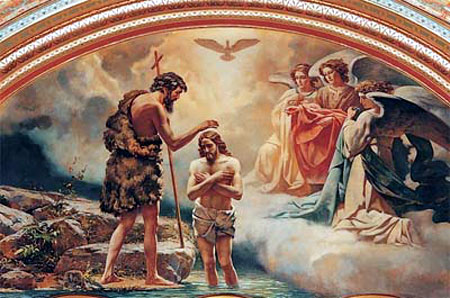 Воспитатель ГКСОУ школы - интерната ст. Николаевской Краснодарского края Успенского районаСерикова Н.А.«Крещение Господне»Цель: - познакомить с православным праздником “Крещение Господне” и традициями русского народа- воспитание уважительного отношения к культурным ценностям; - организация досуговых развлечений детей во время зимних каникул. - воспитывать любовь и уважение к Родине, ее народу, культуре, святыням.Ход беседыМой родной нательный крестик, 
Мы всегда с тобою вместе! 
Даже в ванной ты со мной: 
Я плыву, борюсь с волной, 
А ты – спасаешь от беды, 
От бушующей воды. 
Песня о КрещенииСегодня праздник - Христово Крещение. 
Сегодня будет метели кружение. 
Сегодня встретим праздник мы вместе. 
Добрый день, уважаемые гости, мы рады видеть вас в нашем зале. Рассказ воспитателя:Крещение Господне — христианский праздник, отмечаемый в честь крещения Иисуса Христа в реке Иордан Иоанном Крестителем 19 января.Согласно евангельскому рассказу, к Иоанну Крестителю, находившемуся у реки Иордан в Вифаваре, пришёл Иисус Христос (в 30-летнем возрасте) с целью принять крещение.Иоанн, много проповедовавший о скором пришествии Мессии, увидев Иисуса, был удивлён и сказал: “мне надобно креститься от Тебя, и Ты ли приходишь ко мне?”. На это Иисус ответил, что “надлежит нам исполнить всякую правду”, и принял крещение от Иоанна. Во время крещения, согласно Евангелиям, на Иисуса сошёл Святой Дух в виде голубя. Одновременно с этим Глас с Небес провозгласил: “Сей есть Сын Мой возлюбленный, в Котором Моё благоволение”.В праздник Богоявления вспоминают величайшее евангельское событие, когда при Крещении Господа явилась миру Пресвятая Троица.Поэтому праздник Крещения Господня также называется праздником Богоявления, потому что во время Крещения Бог показал, что Он есть Пресвятая Троица: Бог Отец говорил с неба, воплотившийся Сын Божий крестился, а Дух Святый сошел в виде голубя.А также при крещении впервые люди могли видеть, что в лице Иисуса Христа явился не человек только, но и Бог. Согласно евангельскому рассказу, после своего крещения Иисус Христос, ведомый Духом, удалился в пустыню, чтобы в уединении, молитве и посте подготовиться к исполнению миссии, с которой он пришёл на землю. Иисус сорок дней “был искушаем от диавола и ничего не ел в эти дни, а по прошествии их напоследок взалкал”. Тогда приступил к нему дьявол и тремя обольщениями попытался соблазнить его на грех, как всякого человека.Таинство Крещения сегодня относится к одному из Таинства Православной Церкви. Крещение можно назвать духовным рождением человека, его рождением для Церкви. Посредством Крещения он становится ее членом. Только после Крещения человек получает доступ ко всем церковным таинствам, прежде всего, ко Святому Причастию, в котором происходит соединение человека с Богом. Во время Таинства происходит либо троекратное погружение человека в воду, либо обливание крещаемого с произношением священником молитв.Таинство Крещения может быть совершено и над ребенком, и над взрослым. На “новорожденного” христианина надевается освященный нательный крестик – его защита и знак принадлежности к Церкви Христовой.Крещение (греч. слово – погружение) – 3 раза погружается человек в воду, в знак того, что3 дня совершалась для нас благодать Воскресения. Сразу после Крещения человека одевают во всё новое и белое.Смысл Крещения состоит в том, что из купели выходит новый человек, желающий жить по новым христианским законам. Всего их 10.Назовём самые понятные вам:1. Почитай отца твоего и мать твою, чтобы продлились дни твои на земле.2. Не убивай.3. Не кради.4. Не произноси ложного свидетельства на ближнего своего.5. Возлюби ближнего своего, как самого себя и т. д.Песня Крещение Господне (видео)В день Господнего Крещенья
Отступает прочь беда,
Открывает тайн значенье
Нам священная вода.
Защити крещенской влагой
От напастей Дух и Плоть
И сойдёт большое благо,
И пошлёт добро Господь. Жмур ИванС праздником КрещенияИ святой воды!В день БогоявленияСтань счастливым Ты!Акмальдинова ВераКрещение ГосподнеВстречаем мы сегодняПусть небо улыбаетсяКогда грехи прощаютсяГорят все ярче свечиИ пусть добрым будет вечер.
Крещенские традицииРаннее упоминание об особом почитании воды, набранной в день Крещения Господня, и о её чудесных свойствах (в первую очередь способности не портиться в течение долгого времени) содержится в одной из антиохийских проповедей свт. Иоанна Златоуста (387 год): “В этот праздник все, почерпнув воды, приносят её домой и хранят во весь год, так как сегодня освящены воды; и происходит явное знамение: эта вода в существе своём не портится с течением времени, но, почерпнутая сегодня, она целый год, а часто два и три года, остается неповреждённой и свежей”.[2]Накануне или в день Праздника Крещения Господня многие верующие отправляются к водоемам или заранее вырубленным при храмах прорубям. Искусственные проруби чаще всего имеют форму креста. Такие места крещенского освящения воды называются иорданями – в память о крещениях, совершаемых святым Иоанном Предтечей на берегах Иордана. Священник совершает чин освещения воды: произносит молитвы и троекратно погружает крест в воду. Все желающие могут троекратно погрузится в воду с молитвой: “Во имя Отца и Сына и Святаго Духа”, и этим действием освящаются душа и тело человека. В храмах в этот день служится специальный молебен по чину великого освящения воды, и каждый прихожанин может взять с собой бутылочку крещенской воды, которая послужит ему для укрепления духовного, душевного и телесного.Православные христиане ежегодно 19 января отмечают праздник Крещение Господне, а 18 января – Крещенский Сочельник, канун Богоявления. Это главный день святочных гаданий.Крещенский Сочельник также называют Голодной кутьей, голодным святвечером. В этот день готовят последнюю кутью рождественско-новогодних праздников. Голодной ее называли от того, что с этих пор до следующего дня, пока не освятят воду в водоемах, люди не ели. Остатки кутьи отдавали курам, а в отдельный горшок складывали на судьбу по 3 ложки блюд, которые стояли на столе в Крещенский Сочельник. Из этого горшка ел тот, кто последним на Крещение возвращался домой с речки. А поэтому, все кто шел освящать воду, старались как можно быстрее вернуться домой.В древности крещенские морозы были очень сильными. Перед ужином в Крещенский Сочельник хозяин дома брал ложки кутьи, подходил к окну и приглашал мороз есть кутью. И приговаривал, раз мороз не идет в дом, пусть не идет и на урожай. Кроме этого, призвать мороз было особой забавой и для детворы, которая, припадая к окнам, на все лады приглашала его ужинать. А вот после Крещения морозы наступало ослабление морозов.С 18 на 19 января, в полночь, вода в кранах, колодцах, реках становится святой. Ее можно набирать и она будет стоять годами. Воду, набранную в праздник Крещения, берегут для умывания, очищения и от болезней. Кроме этого все, у кого были сокровенные желания, старались помолиться о них 19 января к утру, когда небо откроется, считалось, что все, о чем попросить в это время – сбудется.В течение всех праздников до Крещения женщины старались не ходить за водой, это была сугубо мужская работа. Кроме этого, они не полоскали в воде реки белье, поскольку считали, что там сидят черти и могут вцепиться.Утром 19 января мужчины шли к реке и делали прорубь в форме креста. Ближе к обеду священник освящал воду, после чего ее набирали и пили, совершали купания. А женщины на Крещение обязательно, чтобы щеки были румяными, опускали в сосуд со святой водой калину или кораллы и умывались.Тамулёнок Виталий
Уже убраны елки, игрушки,
Дед Мороз отдыхает давно,
Отгремели салюты, хлопушки.
Новый праздник стучится в окно.
Это благостный день, День Крещенья
На январскую землю сошел.
Я желаю Вам силы, терпенья,
Пусть у Вас будет все хорошо!Роговцов КоляМы Крещение Господне
Отмечать спешим сегодня!
Будьте счастливы, чисты!
Будут будни пусть просты!
Вы забудьте свою грусть!
Светлым праздник будет пусть! Приметы дня:Много снега – много хлеба.Утром снег – хороший урожай гречихи.Метель – пчелы роиться хорошо будут.Яркие звезды – будет хороший приплод скота, много гороха, ягод.Утром пасмурно, тепло, снег или иней – год хлебородный.Ясно, холодно – неурожай. Лето засушливое.Много собаки лают – много зверя, дичи будет.Викторина “Крещение Господне”1. Праздник Крещения Господня называется Богоявлением, так как:a) Господь явил Себя как Пресвятую Троицуб) Христос показал Свою человеческую и Божественную сущностьс) Оба ответы верны2.“Глас вопиющего в пустыне” означает:a) Голос кричащегоб) Голос глашатая, вестникас) Голос одинокого в пустыне3. Господь Иисус Христос был крещен Иоанном Предтечей в возрасте:а) 30 летб) 33 летс) 20 лет4. Святой Дух явился во время Крещения Господня в виде:а) Облакаб) Орлас) Голубя5. Иоанн Предтеча не хотел крестить Господа потому, что:а) Считал, что недостоинб) Иисус сказал ему, что не время для этогос) Сам принял крещение от ГосподаЯ с Крещением поздравить,
Так хочу скорей тебя,
С миром всем желаю ладить,
Жить, тепло в душе храня!
Будь всегда таким же добрым,
Будь здоровым! Сильным будь!
Пусть в твоей душе огромной
Никогда не ступит грусть!                                                  Презентация.